муниципальное автономное общеобразовательное учреждение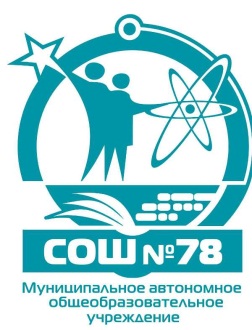 «Средняя общеобразовательная школа № 78»650024,г. Кемерово, ул. Ю.Двужильного,12в, тел. 63-30-78, эл. адрес: kemschool78@mail.ru сайт школы:school78kem.ru УтверждаюДиректор МАОУ «Средняя общеобразовательная школа №78»                                                                                             ___________ Н.С. ДьяченкоПоложениео конкурсе поделок «Мое доброе дело», посвященный Году добровольчества в России.Общее положенияНастоящее Положение определяет порядок и регламент проведения конкурса поделок, посвящённого Году добровольчества «Моё доброе дело».Подготовку и проведение конкурса осуществляет совет президента школы.Оценку осуществляют члены жюри конкурса Цель конкурсаПопуляризация добровольческого движения; привлечение учащихся к волонтерской деятельности; развитие и формирование культуры добровольчества, воспитание у детей активной гражданской позиции.Задачи конкурсаинформировать учащихся о роли добровольчества;вовлекать в волонтерскую деятельность учащихся разных возрастных групп;формировать высокий статус и имидж добровольца в обществе.Участники конкурса, сроки проведенияУчастниками конкурса являются учащиеся 1-7х классов.Конкурс проводится в период с 6 марта по 3 апреля 2018 года.Требования к работе:На конкурс могут быть предоставлены объемные поделки в любой технике и из любого материала, но не более 25 см. На поделках могут быть размещены девизы, слоганы, цитаты, призывающие к стремлению защищать природу; совершению добрых дел; помощи окружающим, нуждающимся в заботе людям или животным. Тематика конкурса (список не является исчерпывающим):«Добрые дела любимому городу»;«Я волонтер!»;«Добро спасет мир»;«Протяни руку помощи»;«Золотое сердце» «Памятники, посвященные Добру и Добрым делам» и др.Критерии оцениванияКаждая работа будет оцениваться жюри по следующим критериям:Композиционное решение;Художественная выразительность;Технический уровень исполнения;Оригинальность идеи;Соответствие объявленной тематике; Результат конкурса Жюри определяет призеров (I, II, III место).Победители награждаются грамотами. Лучшие работы размещаются в школьной экспозиции, посвященной Году добровольчества. Эти работы будут радовать учеников, педагогов и родителей до конца 2018 года.